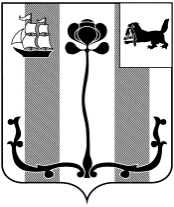 Российская ФедерацияИркутская область  ДУМА ШЕЛЕХОВСКОГО МУНИЦИПАЛЬНОГО РАЙОНАР Е Ш Е Н И ЕОт 21.09.2023 № 27-рд                                 Принято на 1 заседании Думы							  «21» сентября 2023 годаОб избрании председателя Думы Шелеховского муниципального района восьмого созыва        На основании итогов голосования по кандидатам, предложенным на должность председателя Думы Шелеховского муниципального района восьмого созыва, в соответствии с ч. 3 ст. 23 Устава Шелеховского района, статьями 8, 9 Регламента Думы Шелеховского муниципального района, утвержденного решением Думы Шелеховского муниципального района от 20.07.2005 № 39-рд,Д У М А  Р Е Ш И Л А:1. Избрать на должность председателя Думы Шелеховского муниципального района Солдатенко Андрея Николаевича - депутата Думы Шелеховского муниципального района восьмого созыва по округу № 5.2.  Настоящее решение вступает в силу с момента принятия.3. Решение подлежит официальному опубликованию в газете «Шелеховский вестник» и размещению на официальном сайте Администрации Шелеховского муниципального района в информационно - телекоммуникационной сети «Интернет».Мэр Шелеховского муниципального района                                                                   М.Н.  Модин